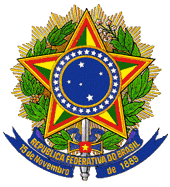 MINISTÉRIO DA EDUCAÇÃOGABINETE DO MINISTROPORTARIA INTERMINISTERIAL Nº 1, MEC/MD, DE 31 DE JANEIRO DE 2014OS MINISTROS DE ESTADO DA EDUCAÇÃO e DA DEFESA, no uso das atribuições que lhe são conferidas pelos incisos I e II do parágrafo único do art. 87 da Constituição, resolvem:Art. 1º Fica instituído o Grupo de Trabalho relativo à implantação da Faculdade de Ciências Médicas das Forças Armadas, vinculada ao Hospital das Forças Armadas - HFA, na cidade de Brasilia, corn a finalidade de estudar a viabilidade de implantação de curso de graduação em Medicina no âmbito desta Instituição. Art. 2º São atribuições do Grupo de Trabalho:I - analisar a viabilidade de curso de graduação em Medicina vinculado ao Hospital das Forças Armadas;II - desenvolver estratégias de integração ensino-serviço conforme preconizado pelas Diretrizes Curriculares Nacionais dos Cursos de Graduação em Medicina, em consulta a Secretaria de Saúde do Distrito Federal;III - apresentar propostas de eixo pedagógico que norteiem as ações de implantação, caso sejam viáveis;IV - sistematizar sugestões que subsidiem decisões posteriores relacionadas à implantação do curso;V - analisar a possibilidade de reconhecimento dos Programas de Instrução em Serviço do Hospital das Forças Armadas como cursos de pós-graduação; eVI - discutir a disponibilidade do Hospital das Forças Armadas na Rede Universitária de Telemedicina - RUTE e disponibilização de conexão para internet para o HFA pela Nova Rede Nacional de Ensino e Pesquisa - RNP.Parágrafo único. O Presidente do Grupo de Trabalho será o Secretário de Educação Superior do Ministério da Educação e terá como suplente o Diretor de Desenvolvimento de Educação em Saúde da Secretaria de Educação Superior do Ministério da Educação.Art. 3º Ficam designados os seguintes representantes para comporem o Grupo de Trabalho:I - Paulo Speller, Secretário de Educação Superior do Ministério da Educação;II - Vinicius Ximenes Muricy da Rocha, da Diretoria de Desenvolvimento da Educação em Saúde, da Secretaria de Ensino Superior do Ministério da Educação;III - Jeanne Liliane Marlene Michel, da Empresa Brasileira de Serviços Hospitalares (EBSERH);IV - Professor Doutor, Dejano Tavares Sobral, professor emérito da Universidade de Brasilia;V - Professor Doutor, Leopoldo Luis dos Santos Neto, professor da Universidade de Brasilia;VI - General de Brigada Médico Túlio Fonseca Chebli, Diretor do Hospital das Forças Armadas;VII - Coronel Farmacêutico R/1 Roberto Espedito dos Santos Rodrigues, do Hospital das Forças Armadas (HFA);VIII - Coronel R/1 Délfinson César da Costa, do Hospital das Forças Armadas (HFA);IX - Coronel R/1 José Ricardo Paschoal, do Hospital das Forças Armadas (HFA);X - Coronel Médico R/1 Adeildo Mauricio Tavares, do Hospital das Forças Armadas (HFA); eXI - Tenente-Coronel Médico Rogério Gomes de Lima, do Hospital das Forças Armadas (HFA);Art. 4º Esta Comissão terá 120 (cento e vinte) dias, a contar da data de publicação desta portaria interministerial, para apresentar o relatório das ações desenvolvidas.Parágrafo único. A participação dos representantes será considerada prestação de serviço público relevante, não remunerada, e exercida sem prejuízo das atividades normais de seus membros.Art. 5º Esta Portaria entra em vigor na data de sua publicação.ALOIZIO MERCADANTE OLIVACELSO AMORIM(Publicação no DOU n.º 24, de 04.02.2014, Seção 2, página 10/11)